Vaše autentická osobní webová prezentaceJaké by to bylo, kdyby už existovala a lidé, kterým ji zašlete vás kontaktovali, že vás ji viděli a rádi se pobavili o tom, jak se zapojit do spolupráce s vámi?Vítejte a cestě, která vám pomůže navazovat hlubší kontakty s lidmi, které chcete blíže oslovit a pozvat ke spolupráci… ONLINE. Naklonujte se a ušetřete čas a energii pro vše, na čem vám skutečně záleží.Cíl vaši osobní stránky:Zaujmout pozornost těch správných lidíUmožnit jim poznat vás blíže (příběh) skrze zajímavý obsah (článek)Poskytnout vám kredibilitu, virtuální zázemí, profesionalitu, lidskostVyvolat zájem o váš obsah a příběhProhloubit zájem o spolupráci s vámiOdfiltrovat osoby, které nejsou pro vás ty pravéVyzvat danou osobu k dalšímu kroku
Cíl workshopumít za 3 týdny pohodové práce, hotovou osobní stránku na Dreamteamu, 
ve stylu: https://www.dreamteam.cz/vzor-b/v o lepším případě v duchu https://www.dreamteam.cz/vzor Nejdeme dělat nic složitého, naopak půjdeme na to jednoduše a efektivně. Použijeme několik principů a zásad, které nám pomohou k výsledku.Vím, pro koho píšu a pro koho neVím, kdo jsem jáPravidlo 80/20, 90/10 a 99/1AIDA šablona stránkyPotřeby versus To chciInspirace, zkušenosti a know-how, smysl, hlava a pata, jasné sděleníStručnost, krátké úderné věty, mezi nadpisy, odrážky, strukturaMax 3-5 řádků a odstavecZaměření na VY, VÁS, VÁMKredibilitaDůkazy (reference, před a po, prokazatelná čísla a výsledky)GaranceBezrizikovostVýzva k dalšímu konkrétnímu kroku2 ukázky jak to vypadá v praxi a jak to může vypadat u vás: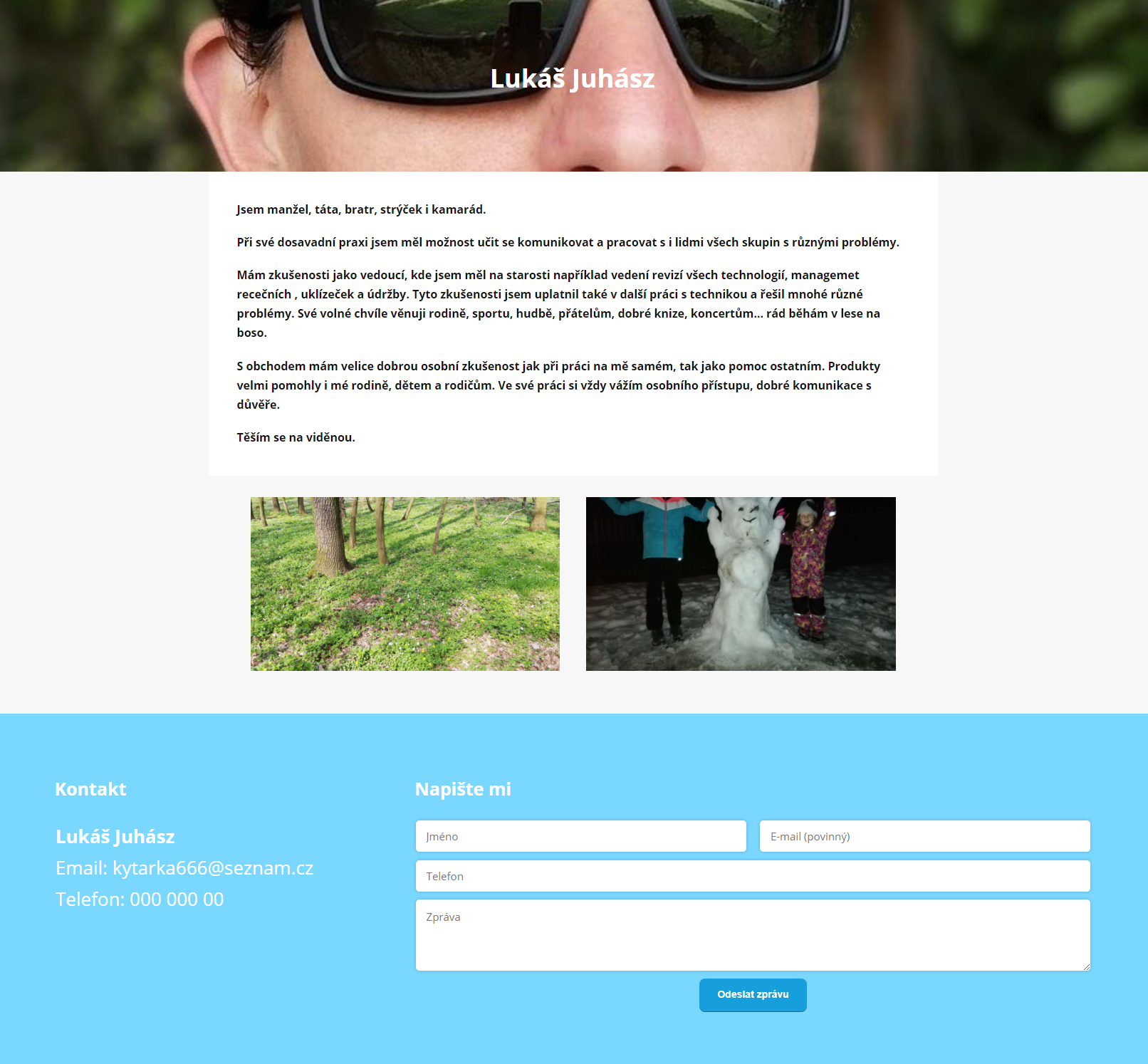 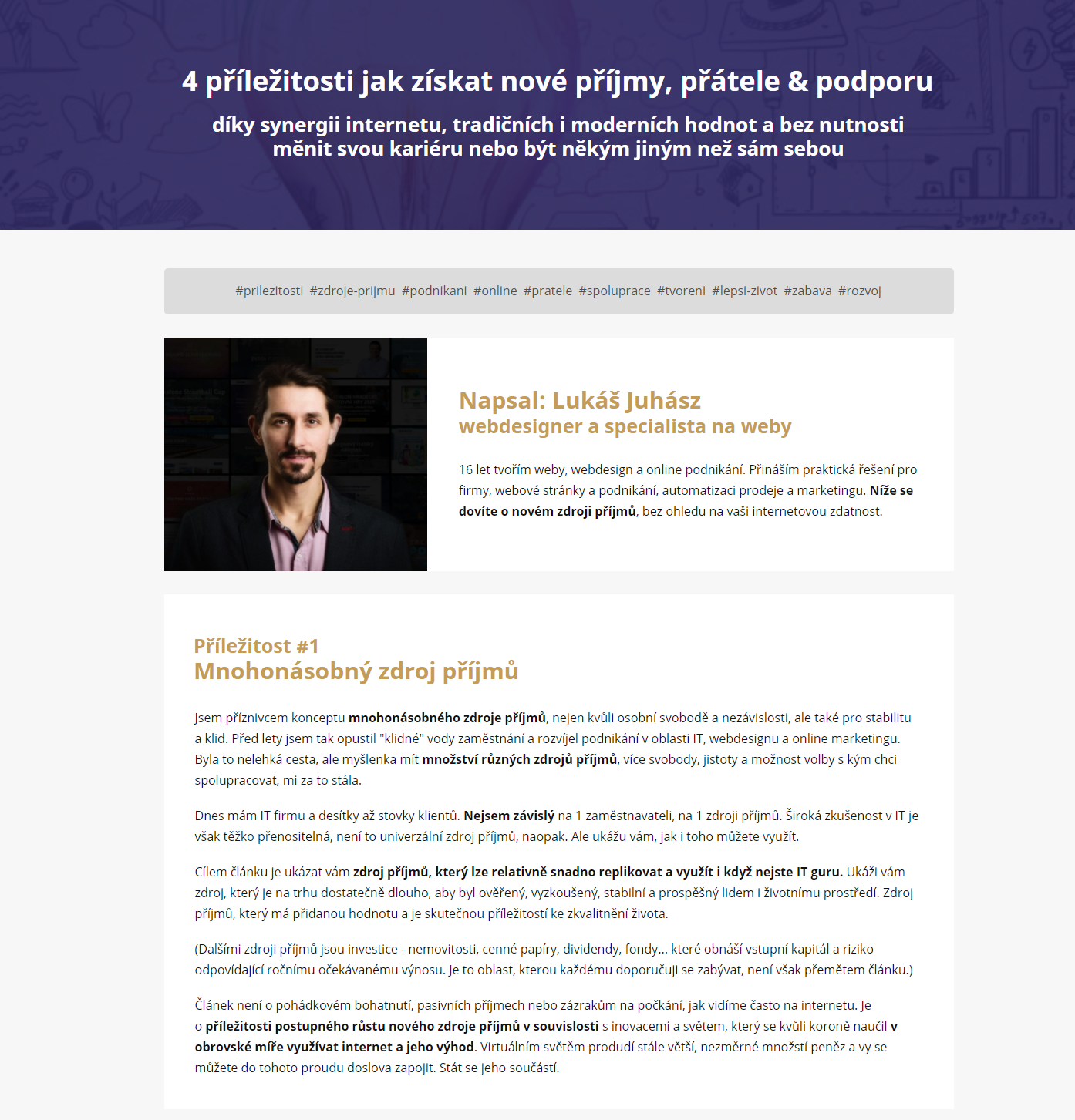 